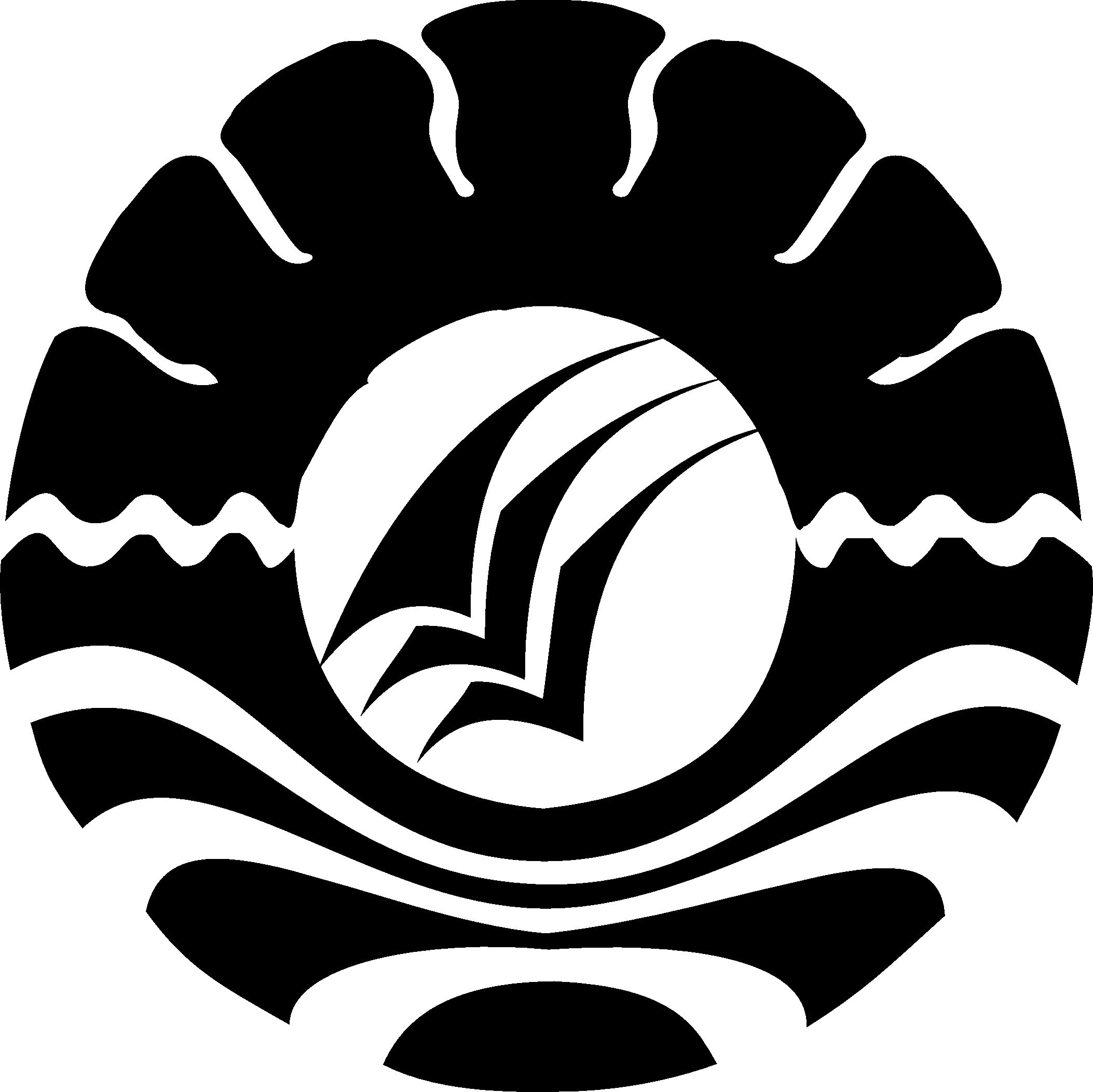 HUBUNGAN TINGKAT KEDISIPLINAN KERJA PAMONG BELAJAR DENGAN KEBERHASILAN MELAKSANAKAN TUGAS DI UPTD SANGGAR KEGIATAN BELAJAR KABUPATEN GOWASKRIPSIDiajukan untuk Memenuhi Sebagian Persyaratan Guna MemperolehGelar Sarjana Pendidikan pada Jurusan Pendidikan Luar SekolahStrata Satu Fakultas IlmuPendidikanUniversitas Negeri Makassar OlehWIDIYANTO DWI PUTRA064 204 042JURUSAN PENDIDIKAN LUAR SEKOLAHFAKULTAS ILMU PENDIDIKANUNIVERSITAS NEGERI MAKASSAR2013PERSETUJUAN PEMBIMBINGJUDUL : Hubungan Tingkat Kedisiplinan Kerja Pamong Belajar Dengan Keberhasilan Melaksanakan Tugas di UPTD Sanggar Kegiatan Belajar Kabupaten GowaNama 		: Widiyanto Dwi PutraNim 		: 064 204 042Jurusan 	: Pendidikan Luar SekolahFakultas 	: Ilmu PendidikanSetelah diperiksa dan diteliti telah memenuhi syarat untuk diujikan.      Makassar, 	    Oktober 2013Pembimbing I 						Pembimbing IIDrs. M. Ali Latif Amri, M.Pd 				Dra. Istiyani Idrus, M.SiNIP. 196111231 198702 1 001 				NIP. 130 877 102Disahkan :Ketua Jurusan PLS FIP UNMDr. Syamsul Bakhri Gaffar, M. SiNIP. 1954 1203 19 8003 1 001MOTTOPendidikan bukanlah persiapan untuk hidup sebab pendidikan yang sesungguhnya adalah kehidupan itu sendiri.Arah yang diberikan pendidikan adalah untuk mengawali hidup seseorang akan menentukan masa depannya
(Plato)Karya ini kuperuntukkan kepadaKedua OrangtuaSaudaraku-saudaraku yang senantiasaMembentangkan tali dan do’aTulus demi keberhasilan penulisPERNYATAAN KEASLIAN SKRIPSISaya yang bertanda tangan di bawah ini:Nama 			: Widiyanto Dwi PutraNomor Stambuk 	: 064 204 042Jurusan 		: Pendidikan Luar SekolahJudul Skripsi		: Hubungan Tingkat Kedisiplinan Kerja Pamong Belajar Dengan                                 Keberhasilan Melaksanakan Tugas di                                  UPTD Sanggar Kegiatan Belajar Kabupaten GowaMenyatakan dengan sebenarnya bahwa skripsi yang saya tulis ini benar merupakan hasil karya saya sendiri dan bukan merupakan pengambil alihan tulisan atau pikiran orang lain yang saya akui sebagai hasil atau pikiran sendiri.Apabila dikemudian hari terbukti atau dibuktikan bahwa skripsi ini hasil jiplakan, maka saya bersedia menerima sanksi atas perbuatan tersebut sesuai ketentuan yang berlaku.                              					   Makassar,     Oktober 2013   Yang membuat pernyataan    WIDIYANTO DWI PUTRAABSTRAKWidiyanto Dwi Putra. 2013. Hubungan Tingkat Kedisiplinan Kerja Pamong Belajar Dengan Keberhasilan Melaksanakan Tugas di UPTD Sanggar Kegiatan Belajar Kabupaten Gowa. Dibimbing Oleh Drs. M. Ali Latif Amri M.Pd dan Dra. Istiyani Idrus M.Si. Jurusan Pendidikan Luar Sekolah Fakultas Ilmu Pendidikan Universitas Negeri Makassar.Penelitian ini menelaah hubungan tingkat kedisiplinan kerja Pamong Belajar dengan keberhasilan melaksanakan tugas di UPTD Sanggar Kegiatan Belajar Kabupaten Gowa. Permasalahan yang dikaji yaitu: (1) Bagaimana gambaran tingkat kedisiplinan Kerja Pamong Belajar di UPTD Sanggar Kegiatan Belajar Kabupaten Gowa; (2) Bagaimana gambaran keberhasilan dalam melaksanakan tugas Pamong Belajar di UPTD Sanggar Kegiatan Belajar Kabupaten Gowa; (3) Apakah ada Hubungan Tingkat Kedisiplinan Kerja Pamong Belajar Dengan Keberhasilan Melaksanakan Tugas di UPTD Sanggar Kegiatan Belajar Kabupaten Gowa. Tujuan penelitian ini adalah: (1) Untuk mengetahui gambaran tingkat kedisiplinan kerja pamong belajar di UPTD Sanggar Kegiatan Belajar Kabupaten Gowa: (2) Untuk mengetahui gambaran tingkat kedisiplinan kerja pamong belajar di UPTD Sanggar Kegiatan Belajar Kabupaten Gowa: (3) Untuk mengetahui hubungan tingkat kedisiplinan kerja pamong belajar dengan keberhasilan melaksanakan tugas di UPTD Sanggar Kegiatan Belajar Kabupaten Gowa. Jenis penelitian yang digunakan adalah penelitian kuantitatif dengan jenis penelitian deskriptif dan yang bersifat korelasional. Populasi dalam penelitian ini sebanyak 27 orang Pamong Belajar yang ada di UPTD/SKB Kabupaten Gowa. Pengumpulan data dengan kuesioner dan dokumentasi. Data diolah dengan analisis persentase dan disajikan dalam bentuk tabel persentase dan korelasi product moment. Temuan hasil penelitian: (1) Tingkat kedisiplinan kerja Pamong Belajar di UPTD Sanggar Kegiatan Belajar Kabupaten Gowa kurang baik. Hal ini menandakan bahwa pamong belajar masih kurang memiliki kesadaran untuk datang tepat waktu serta kurang menaati aturan yang berlaku: (2) Keberhasilan Pamong Belajar di UPTD Sanggar Kegiatan Belajar Kabupaten Gowa kurang baik. Hal ini dipengaruhi oleh kedisiplinan yang masih perlu ditingkatkan (3) Ada hubungan  yang positif antara ” tingkat kedisiplinan kerja pamong belajar dengan keberhasilan melaksanakan tugas di UPTD Sanggar Kegiatan Belajar Kabupaten Gowa”.PRAKATAPuji syukur kehadirat Allah SWT, karena rahmat–Nya sehingga skripsi yang berjudul “Hubungan Tingkat Kedisiplinan Kerja Pamong Belajar Dengan Keberhasilan Melaksanakan Tugas di UPTD Sanggar Kegiatan Belajar Kabupaten Gowa”, dapat diselesaikan sesuai waktu yang ditargetkan. Guna memenuhi sebagian persyaratan memperoleh gelar Sarjana pendidikan pada jurusan Pendidikan Luar Sekolah Fakultas Ilmu Pendidikan Universitas Negeri Makassar.Salam dan salawat tak lupa penulis kirimkan kepada Nabi Muhammad dan pengikutnya sebagai pembawa rahmat bagi semua umatnya.Pada penyusunan skripsi, penulis menghadapi banyak kesulitan, baik da-lam proses pengumpulan bahan pustaka maupun dalam penyusunannya. Namun berkat bimbingan dan dorongan dari berbagai pihak, maka kesulitan dapat teratasi. Oleh karena itu, maka sepantasnyalah penulis menyampaikan ucapan terima kasih yang sebesar-besarnya kepada yang terhormat Drs. M. Ali Latif Amri M.Pd dan Dra. Istiyani Idrus M.Si. Selanjutnya ucapan terima kasih penulis tujukan kepada:Prof. Dr. H. Arismunandar, M.Pd Rektor Universitas Negeri Makassar, yang telah memberi peluang untuk mengikuti proses perkuliahan di Pendidikan Luar Sekolah  Fakultas Ilmu Pendidikan  UNM.Prof. Dr. H. Ismail Tolla, M.Pd, sebagai Dekan FIP UNM yang senantiasa memberikan motivasi dalam berbagai kesempatan untuk lebih meningkatkan profesionalisme melalui proses perkuliahan.Drs. Syamsul Bakhri Gaffar, M.Si dan Dra. Istiyani Idrus, M.Si Pimpinan  Jurusan PLS FIP UNM yang dengan penuh perhatian dalam memfasilitasi berbagai kebutuhan perkuliahan sehingga kegiatan perkuliahan  penulis tempuh sesuai yang ditargetkan.Bapak dan Ibu dosen jurusan PLS FIP UNM atas segala perhatiannya dan pelayanannya baik aspek akademik, administrasi, maupun aspek kemahasiswaan sehingga proses perkuliahan berjalan sangat lancar..Kepala UPTD SKB Kabupaten Gowa beserta staf yang telah memberikan ijin dalam melakukan penelitian.Kepada kedua Orangtua beserta keluarga yang senantiasa memberikan dorongan selama melanjutkan studi pada perguruan tinggi di UNM. Akhirnya penulis menyampaikan kepada semua pihak yang tak sempat disebutkan namanya satu persatu atas bantuan dan bimbingannya, semoga Allah SWT senantiasa memberikan ganjaran pahala yang setimpal, Amin. Harapan penulis skripsi ini dapat bermanfaat bagi seluruh pembacanya, khususnya bagi pemerhati Pendidikan.Makassar,     Agustus 2013 DAFTAR ISIHALAMAN JUDUL 		  iPERSETUJUAN PEMBIMBING 		 iiPENGESAHAN UJIAN SKRIPSI 		iiiMOTTO 		ivPERNYATAAN KEASLIAN SKRIPSI 		vABSTRAK 		viPRAKATA 		viiDAFTAR ISI 		ixDAFTAR TABEL 		xiDAFTAR GAMBAR 		xiiiDAFTAR LAMPIRAN 		xivBAB I     PENDAHULUAN 		1Latar Belakang Masalah 		1Rumusan Masalah 		5Tujuan Penelitian 		5Manfaat Hasil Penelitian 		6BAB II    KAJIAN PUSTAKA KERANGKA PIKIR DAN          HIPOTESIS PENELITIAN 	 	7Kajian Pustaka 		7Tinjauan Tentang Kedisiplinan Kerja 		7Tinjauan Tentang Pamong Belajar 		10Tinjauan Tentang Keberhasilan Melaksanakan Tugas 		18Kerangka Pikir 		28Hipotesis Penelitian 		29BAB III METODE PENELITIAN 	 	30Pendekatan dan Desain Penelitian 	 	30Peubah dan Defenisi Operasional Variabel 	 	31Populasi dan Sampel Penelitian 	 	33Teknik Pengumpulan Data 	 	33Uji Coba Instrumen Penelitian 		34Teknik Analisis Data 		35BAB IV HASIL PENELITIAN DAN PEMBAHASAN 		37Penyajian Data, Proses dan Hasil Penelitian 		37Pembahasan Hasil Penelitian 		57BAB V KESIMPULAN DAN SARAN 		62Kesimpulan 		62Saran 		63DAFTAR PUSTAKA 	 	64LAMPIRAN-LAMPIRANDAFTAR TABELNo.					Judul Tabel 				      Halaman4.1   : Datang ke kantor tepat waktu 		384.2   : Mematuhi jam- jam kerja 		39 4.3  : Mematuhi instruksi dari atasan 		394.4   : Mematuhi peraturan dan tata tertib yang berlaku ditempat kerja 		404.5   : Berpakaian yang baik pada tempat kerja dan menggunakan           tanda pengenal instansi 		404.6   : Mengingatkan atau menegur rekan kerja apabila tidak berpakaian         rapi dan tidak menggunakan tanda pengenal instansi 		404.7   : Dapat menggunakan peralatan kantor sesuai dengan fungsinya 		414.8   : Dapat menggunakan dan memelihara bahan-bahan dan alat-alatperlengkapan kantor dengan penuh hati-hati 		414.9   : Bekerja dengan mengikuti cara-cara bekerja yang telah ditentukan 		424.10 : Bekerja sesuai dengan jabatan yang dimiliki 		424.11 : Menyelesaikan tugas-tugas yang mempunyai tuntutan keberhasilan          sangat tinggi 		44 : Mengambil resiko dan berfikir keras untuk selalu dapat bekerja dengan baik 		444.13 : Memiliki kemampuan membuat keputusan dalam menyelesaikan         permasalahan 		454.14 : Seberapa besar kontribusi pekerjaan bagi pencapaian          tujuan dari organisasi 		454.15 : Mengenali berbagai macam hambatan melaksanakan tugas          dan berupaya untuk menyingkirkannya 		454.16 : Mencurahkan perhatian terhadap tugas-tugas atau perintah         yang diberikan pimpinan 		464.17 : Mengerjakan pekerjaan dinas lebih dahulu daripada pekerjaan pribadi 		464.18 : Berusaha keras untuk meningkatkan prestasi kerja 		474.19 : Dapat mengenali berbagai macam hambatan dalam bekerja 		474.20 : Berupaya untuk menyingkirkannya menyelesaikan secara          bersama-sama dengan rekan kerja terhadap permasalahan kerja         yang terjadi 		484.21: Descriptive Statistics 		504.22: Chi-Square Test Frequencies 		514.23: Test Statistics 		534.24: Variables Entered/Removed 	 	534.26: ANOVA 		544.25: Model Summary 		544.27: Coefficients 		544.28: Residuals Statistics 		55DAFTAR GAMBARNo.					Judul Gambar			      HalamanSkema Kerangka Pikir 		29Struktur Organisasi UPTD SKB Kabupaten Gowa 	 	38Histogram 		55DAFTAR LAMPIRANNo.					Judul Lampiran			      HalamanKisi-kisi instrumen penelitian 		64Angket Penelitian 		65Perhitungan hasil pengolahan angket penelitian 		70Data pamong belajar 		73